ДЕНЬ СОСЕДАПарижанин Антанасе Перифан, впервые организовавший День соседей, выразил идею создания этого праздника следующими словами: «Давайте сделаем это фантастическое событие поводом отпраздновать вместе дух единения и сплоченности, которые так дороги всем нам!».Не секрет, что современные дети все меньше времени проводят во дворе, все реже знают, кто живет в квартире напротив, еще реже — кто за стеной в другом подъезде… Ребята и сотрудники МБДОУ № 7 «Пингвиненок» г. Снежногорск присоединились к идее проведения такого необычного дня пригласили в гости соседей – ребят из детского оздоровительного лагеря.Интересная программа, забавные игры на свежем воздухе, необычные эстафеты, совместное времяпровождение оказалось настолько востребованным, что расставаться не хотелось.Все вместе: взрослые, дети придумали несколько советов для соседей.Вот один из них:- Постарайтесь найти с соседями общий язык. Придумайте причину, для того, чтобы познакомиться поближе и узнать про их интересы. Может быть, в дальнейшем, вам будет интересно вместе и у вас появятся общие дела.Общение детей стало примером дружбы подрастающих поколений, возможностью возобновления теплоты живого человеческого отношения.«Пусть этим северным летом будут новые встречи!», - так решили ребята. 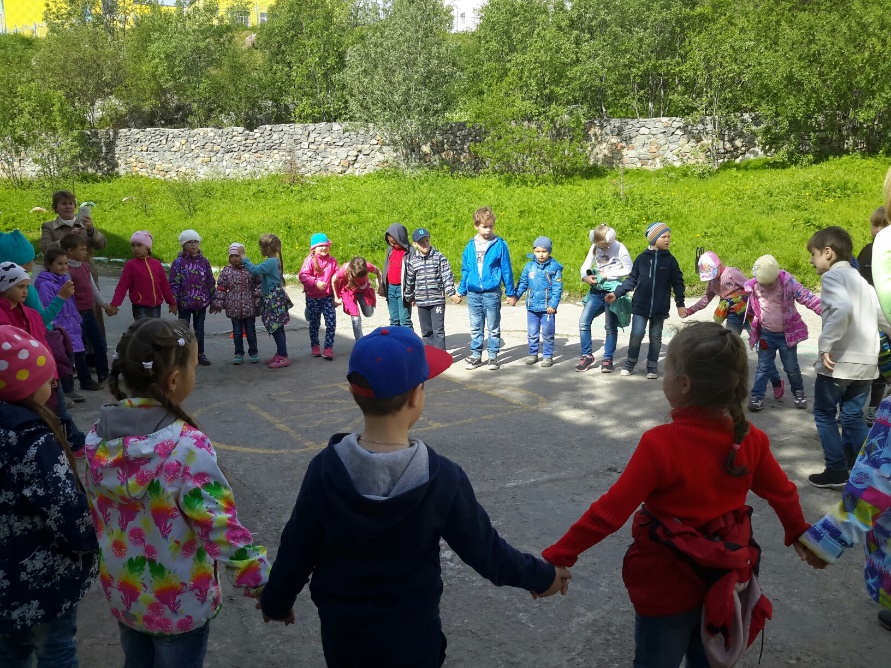 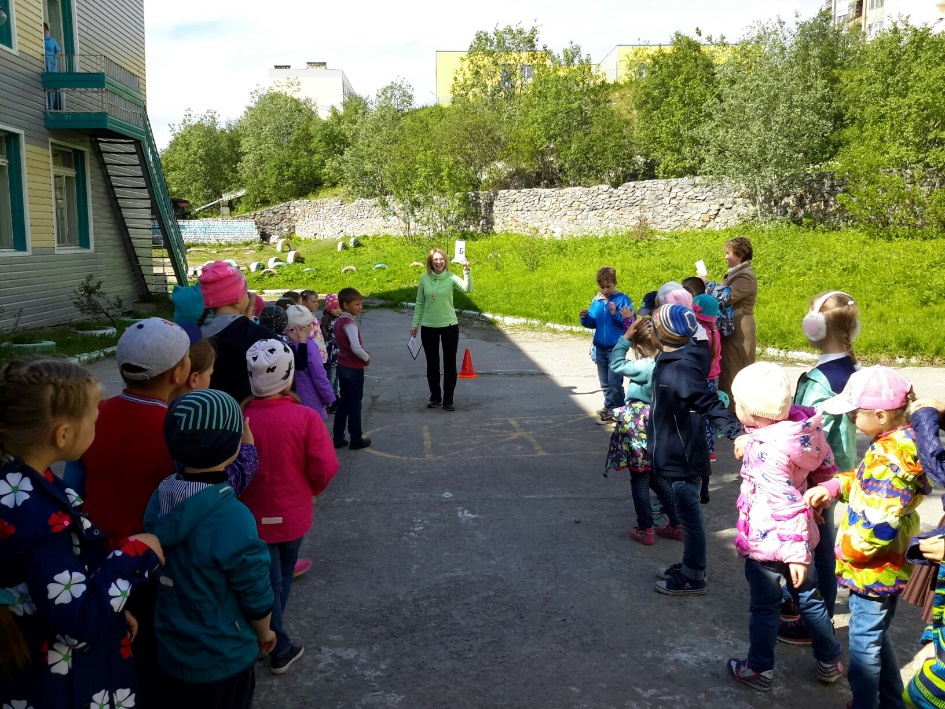 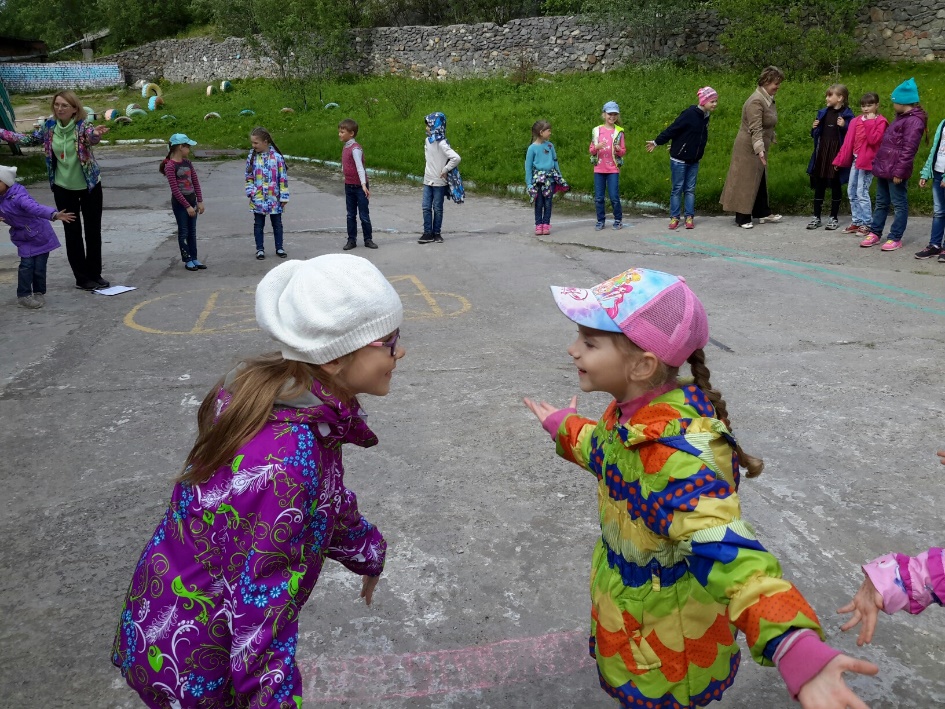 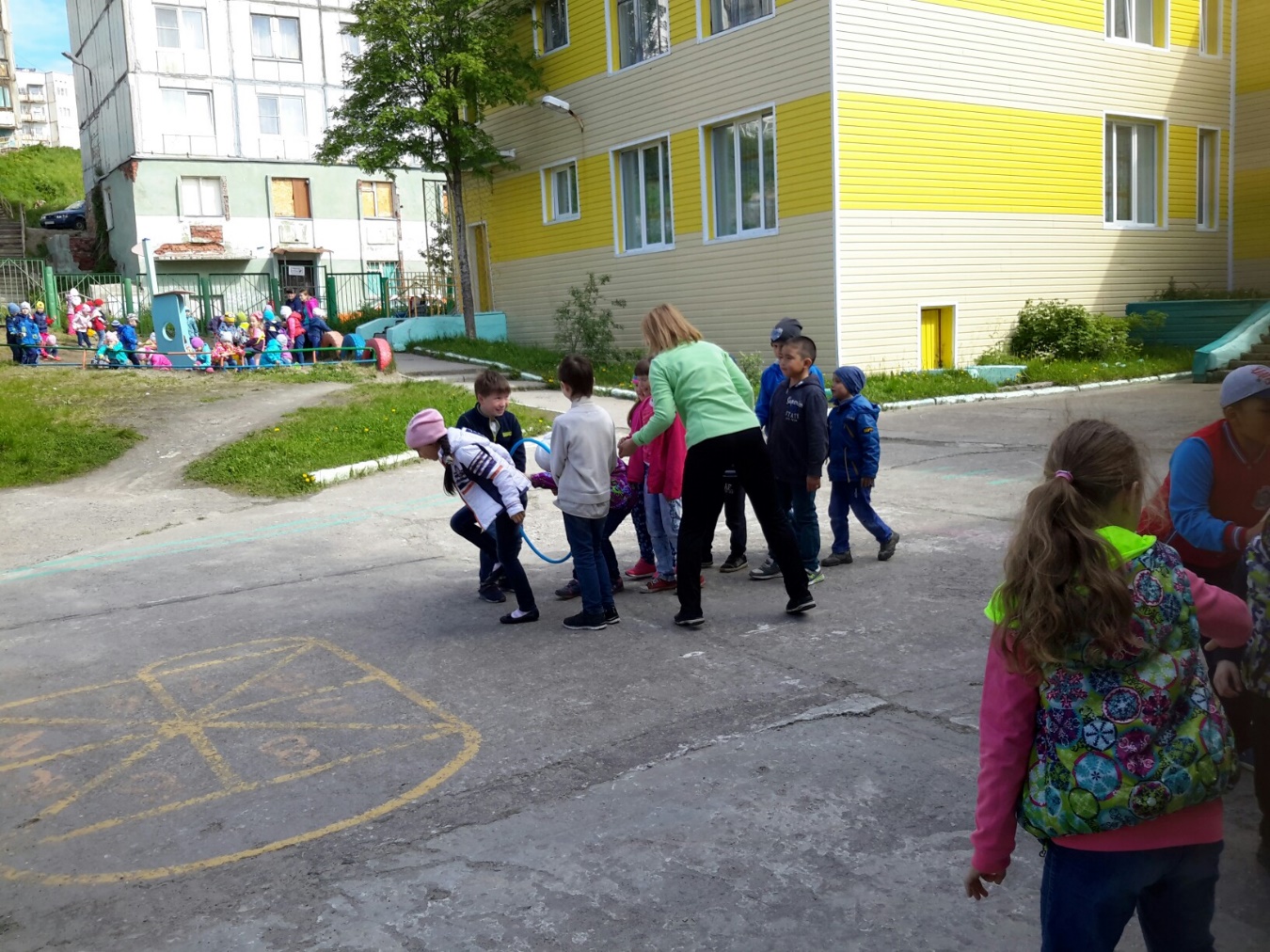 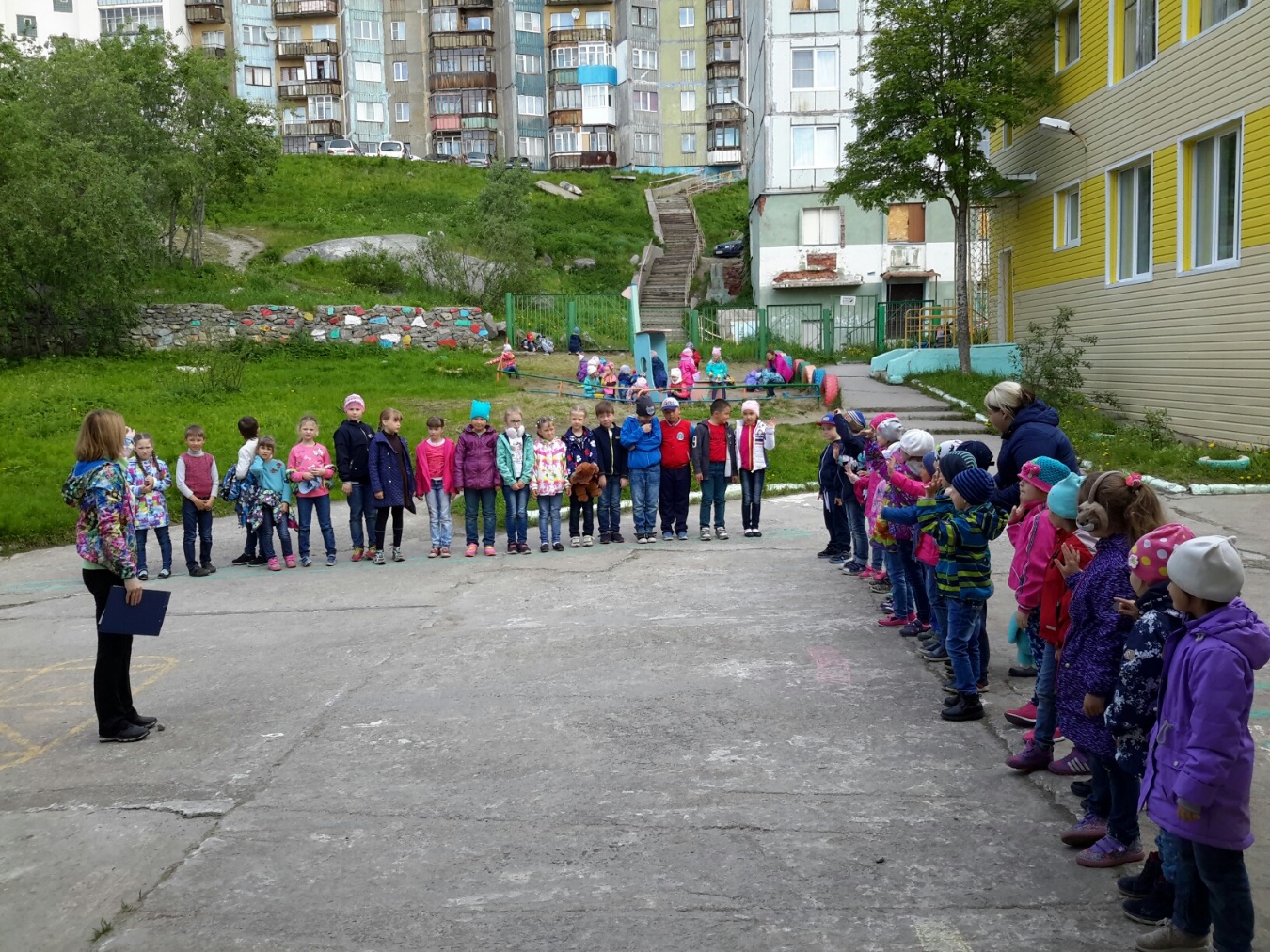 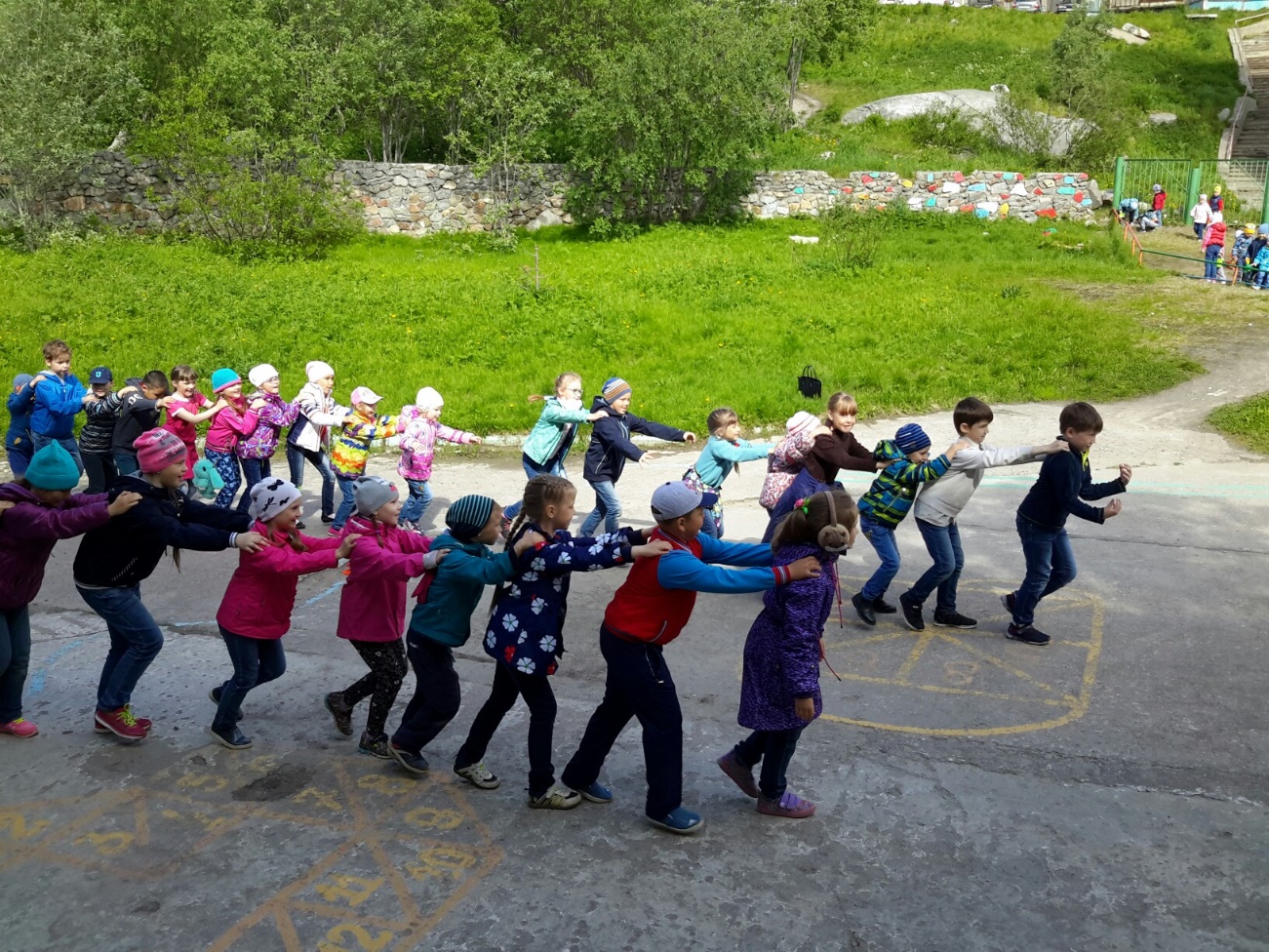 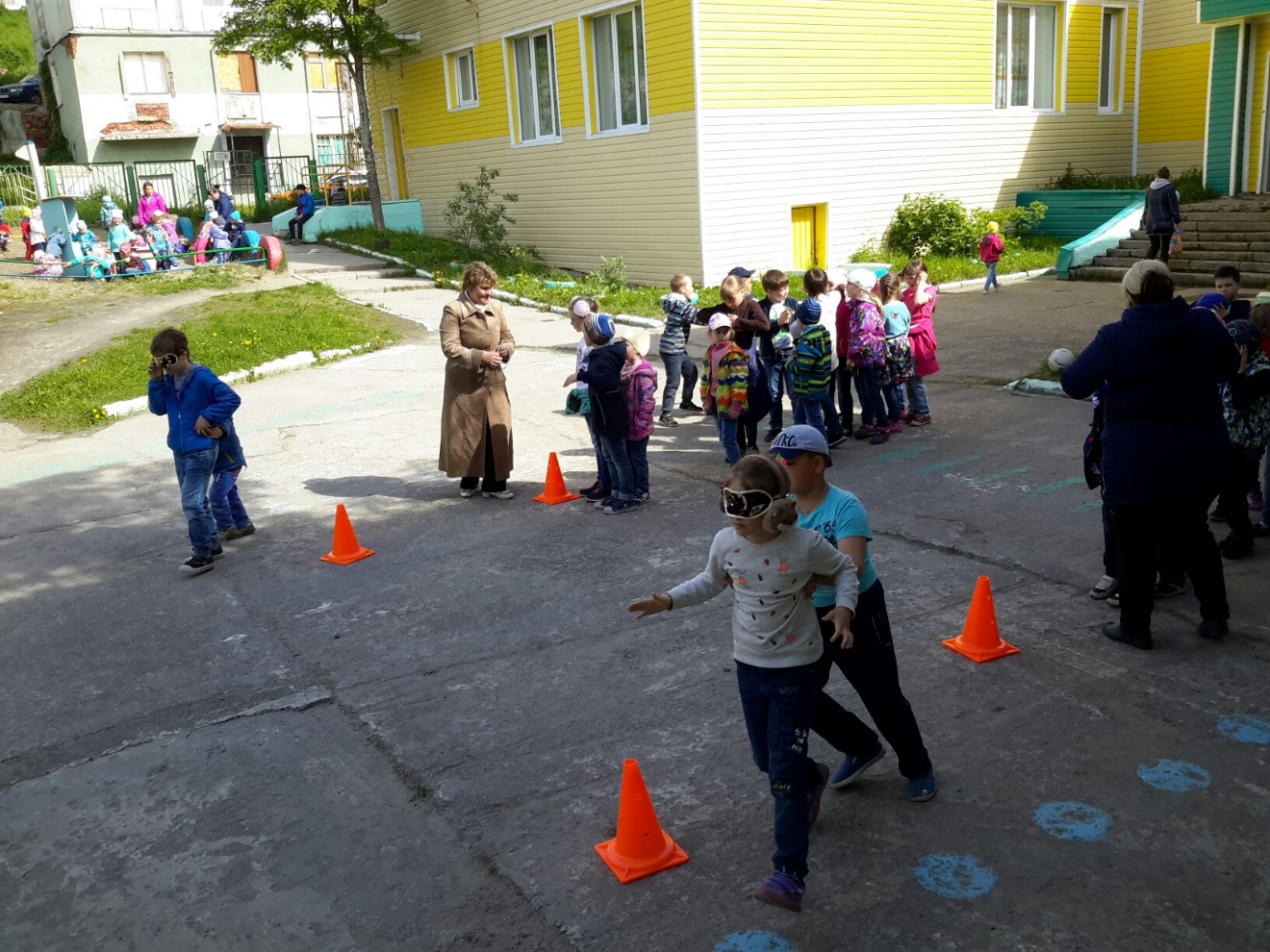 